[COMPANY DEVELOPMENTS] 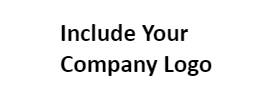 PRESS RELEASE[CLICK-WORTHY HEADLINE STATING COMPANY NEWS] (70 Characters)[SUBHEAD: Short phrase about what it means for the company][CITY, STATE, AND DATE] — [INTRO PARAGRAPH] [Name of Business/Individual] has [restate the relevant company news event. Perhaps someone was appointed to CEO, an important person is leaving the firm, or a vital merger is taking place]. The [Business Development] [will happen/happened] on [Date]. [SECOND PARAGRAPH] [Give additional information. Briefly discuss why the news is so important for the company and especially why it’s of interest for the public at large]. Make sure you answer the following (as appropriate) regarding the development: Who? What? Where? When? Why? How? Add calls to action and links. Split this paragraph into two or three or four paragraphs, if necessary, to cover the development in detail, but only give the most essential and relevant facts. No fluff!][THIRD PARAGRAPH] [Insert quotable statements from the person who the development concerns, from the company’s CEO, key executives, famous people, or other leaders to give legitimacy to the development.][BIOGRAPHICAL INFO] [Provide a brief biographical paragraph about the person or business the development concerns. If it’s a company merger, put the new company’s bio/description. If it’s a new hire, new CEO or new appointment, insert the person’s bio]. [BOILERPLATE PARAGRAPH] [Insert your company’s standard three or four sentence bio/description here.]Visit GlobeNewswire to Publish Your Press Release!CONTACT [Contact Name & Title]COMPANY [Company Name]PHONE [Phone Number] EMAIL [Email address]WEB [Website]                                                            EMBARGOED FOR [Time and date for the media to release the story] 